Publicado en España el 16/03/2023 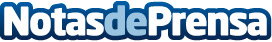 El primer coleccionable de la marca Distroller llega al mercado el próximo 16 de MarzoLos Pikolines, la especie más diminuta de la marca mexicana fundada por Amparo Serrano, aterriza en EspañaDatos de contacto:Valentina Cano682041397Nota de prensa publicada en: https://www.notasdeprensa.es/el-primer-coleccionable-de-la-marca-distroller Categorias: Juegos Entretenimiento Ocio para niños http://www.notasdeprensa.es